The Wildlife and Countryside Act 1981 (as amended)If you need assistance filling in this form please contact the NatureScot Licensing Team:Email: licensing@nature.scot	 			Telephone: 01463 725364Please answer all relevant questions fully and do not defer to other attached documents.Who should use this application formPurpose of preventing serious damage to livestock, foodstuffs for livestock and crops:If you are experiencing serious damage caused by gulls to livestock, foodstuffs for livestock or crops, then you can apply for a licence using this form.  You can apply for adult gulls, nests and eggs, or chicks, as well as the use of prohibited methods of taking or killing.Purpose of preserving public health or safety:If you are experiencing a public health or safety issue caused by gulls, then you can apply for a licence using this form, provided: Only adult or juvenile gulls, not nesting gulls, are present on site (e.g. waste disposal sites); ORSmall numbers of nesting gulls are present on site, and the issues are not anticipated to recur in future years (e.g. a householder requiring a one-off licence for nesting gulls on the roof of their home).If nesting gulls are present and the issues are likely to recur in future years (e.g. large nesting sites) OR if you want to be licensed for multiple sites that have issues with nesting gulls, regardless of whether or not the issues are anticipated to recur in future years (e.g. a pest controller or council who will be carrying out nesting gull control at multiple locations), then you must instead apply using our gull multi-site or recurring sites application form.We cannot issue a gull licence unless you can show that preventative measures have been considered or implemented, and that such measures will continue to be considered or implement alongside any licensed activities.  You will find information on preventative measures in our ‘Gull Management Guidance Document’. Amendments If you wish to amend a current licence please email NatureScot Licensing Team with the licence reference number, the details you wish to change and the reasons for this change.  Preserving Public Health or Safety - RenewalsIf you wish to renew a licence for the purpose of preserving public health and safety because you are experiencing reoccurring issues, then you must now apply for a multi-site/multi-year gull licence.  Details of how to apply can be found on the Birds: licences for public health and safety and air safety page of our website.  You must submit a licence return for any sites where renewals are required. Preventing Serious Damage – RenewalsIf you wish to renew a licence for preventing serious damage to livestock, foodstuffs for livestock or crops, then please email NatureScot Licensing Team with the licence reference number, details of the ongoing problems experienced and the preventative measures that have been implemented and their success at addressing the problem.  You must submit a licence return for your previous licence before requesting a renewal.Section A: Your detailsPlease provide the name and address of who will be the licence holder, this person will be legally responsible for ensuring that all licence conditions are met and for submitting a return to NatureScot Licensing at the end of the licence period. Section B: Licence detailsSection C: Activities to be licensedList all gull species which will be affected, the type of proposed action, the method to be used, the number you are requesting and the number of breeding pairs present (only if the gulls are nesting).  Note that each re-build of a nest is considered to be a new nest.Section D: Licence purposePlease confirm the purpose for which you seek a licence for the proposed work by ticking the correct box below and answer the corresponding questions. Please fully complete the relevant sections below – you only need to complete the sections which apply to the purpose you have selected above.Purpose 1. For preserving public health and public safety.  All questions must be answered. Please only complete if you selected ‘for preserving public health and safety’ in the table aboveNatureScot Gull Management GuidancePurpose 2. For preventing serious damage to livestock, foodstuffs for livestock and crops.  All questions must be answered.  Please only complete if you selected ‘For preventing serious damage to livestock, foodstuffs for livestock and crops’ in the table above.Please enclose a location map of the property showing the area (i.e. specific lambing fields / sheds where damage occurs)NatureScot Gull Management GuidanceSection E: Required documents checklist Section F: DeclarationI understand that it is an offence under Section 17 of The Wildlife and Countryside Act 1981 (as amended) to knowingly or recklessly provide false information in order to obtain a licence, and I declare that the particulars given in this application and any accompanying documents are true and accurate to the best of my knowledge and belief, and I apply for a licence in accordance with these particulars.I understand that failure to comply with any conditions included on any licence granted in respect of this application may constitute an offence.I understand that future applications for this site will require a gull management plan to be submitted with any applicationSubmitting your application formThis application should be submitted by email by the licence holder as named on this licence application (in which case please print name above and a signature is not required).  If this application is not submitted by the licence holder, the electronic signature of the licence holder must be inserted above, and they must be copied in to the submission email.  Please email the completed application form, together with all supporting information, to: licensing@nature.scot Please do not send zip files as these may be blocked by our security system and not received.Once we have received your application, you will receive an automated email acknowledging this.  Please quote the reference number given in the email if you need to contact us in relation to your application.If you do not have access to email, you can print out and send your application and supporting information to the postal address below.  Please note if you apply by post you will not receive confirmation that your application has been received.Licensing SectionNatureScotGreat Glen HouseLeachkin RoadInvernessIV3 8NWHow we adhere with the General Data Protection Regulation (GDPR)Licence Application Form – to take or kill wild gulls, their nests or eggs (serious damage or public health & safety one-off / non-nesting adults)First name SurnameEmail addressAddressPostcodeContact telephone number(s)Location of site to be licensed(if different from above) - include site name, address, postcode, and local authority area.Site grid reference (e.g. NH 5555 6666, use gridreferencefinder.com)Farm CPH Number (if relevant)Nature of interest in property (e.g. owner/tenant/site or farm manager/pest control contractor).Proposed start date of licensable worksProposed end date of licensable worksGull speciesProposed actionProposed management methode.g. nest destruction, egg destruction (including egg oiling/pricking or use of dummy eggs), shootingNumber requestedNumber of breeding pairs present (if nesting)PurposeSections below to be completed To preserve public health or public safety Complete purpose 1 To prevent serious damage to livestock, foodstuffs for livestock and cropsComplete purpose 2Please provide a justification for why a licence is necessary for this purpose (e.g. describe what the public health and safety issue is and the numbers and species of gulls causing the problem)Please provide details of all the preventative and dissuasion measures you have used / are using, to try to eliminate the gull problems you are experiencing (e.g. scaring devices; cleaning and removal of nesting material early in the season; installation of deterrents such as wires, nets, spikes, noise deterrent, plastic curtain strips etc.) Please give reasons why these measures alone do not provide a satisfactory alternative to the proposed licensable activities. Please provide details of all ongoing preventative and dissuasion measures you will use to prevent the problems reoccurring in future years.  Please describe the type of damage experienced, including evidence that it was caused by the gull species described in section C above.  (e.g. describe what the serious damage issue is and the numbers and species of gulls causing the problem)Please quantify loss (e.g. include number of animals killed or injured and value, or amount of animal feed lost and value).Please describe the location where the damage is occurring (e.g. lambing field, calving sheds, creep feeders)Please give dates for when peak damage is expected (start month/end month)Please provide details of all the preventative and dissuasion measures you have used / are using, to try to eliminate the gull problems you are experiencing (e.g. scaring devices; installation of deterrents such as plastic curtain strips / chains fitted to creep feeders etc.)Please give reasons why these measures alone do not provide a satisfactory alternative to the proposed licensable activities. Please provide details of all ongoing preventative and dissuasion measures you will use to prevent the problems reoccurring in future years.  Confirm by ticking the box below that all the information we require to assess your licence has been submitted with your application. a location map of the property showing the area (for ‘serious damage’ only)Date: Print name:      Electronic signature: 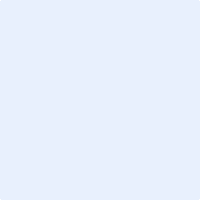 